 Return to: Programs of Study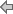  Return to: Programs of StudyGraduates of the Associate in Science in Nursing (ASN) Program are prepared to become licensed as an entry level Registered Nurse (RN). The nursing curriculum incorporates classroom instruction, laboratory, simulation education, and clinical practice in the care of diverse populations. Local health facilities are utilized for clinical practice, including community agencies, acute care institutions, as well as long-term and ambulatory care facilities. Graduates of the program possess knowledge, values, skills, and compassion; all are essential for professional nursing practice in a dynamic and rapidly changing health care environment. will require  commitCurrent occupational employment and wage data for Registered Nurses are published by the United States Department of Labor's Bureau of Labor Statistics at www.bls.gov/oes/current/oes291141.htm.The Florida SouthWestern State College Associate in Science in Nursing Program is accredited by the: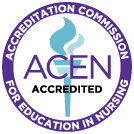 Accreditation Commission for Education in Nursing, Inc. (ACEN)33 Peachtree Road NE, Suite 850Atlanta, Georgia 30326Telephone: 404-975-5000http://acenursing.org/Admission Requirements: Process:Academic Policy and Progression Criteria:The academic standards in the Nursing program are very rigorous and require full-time commitment.A grade of "C" or better must be earned in General Education (16 credits) and Program Specific (14 credits) courseThe ASN Program uses the following grading system: (90 - 100 = A, 80 - 89.99 = B, 77 - 79.99 = C, 60 - 76.99 = D, Below 60 = F).A grade of "C" or better must be earned in each Nursing/NUR course (42 credits) in order to progress in the program.A grade less than "C" in a Nursing/NUR course will require a reattempt.A Nursing/NUR course may be repeated or reattempted only once. If a grade of "C" or better is not achieved when the course is repeated or reattempted, dismissal from the program will result.If a grade of "C" or better is not achieved or Withdrawal/W grade occurs in two or more Nursing/NUR courses, dismissal from the program  result.Dismissal from the Nursing Program will occur if a student is deemed unsafe or unprofessional in clinical practice/patient care.The  will evaluate each student who is unsuccessful in a course or has an interruption in their program sequence. An Alternate program plan may be suggested by the committee in collaboration with the student.Attendance and punctuality is mandatory for all classroom, laboratory, and clinical activities. The third and each subsequent classroom absence and/or partial absence will result in a 5-point deduction from the final course grade. Attendance (100%) is required for all simulation and clinical activities.End of Program Student Learning Outcomes:Upon successful completion of the ASN Program, the graduate will be able to:Advocate holistically for diverse patient populations and their families in ways that promote health, self-determination, integrity, and ongoing growth as human beingsIntegrate clinical reasoning, substantiated with evidence, to provide and promote safe and compassionate quality care for patients and families in a community context.Distinguish one's professional identity in ways that reflect integrity, responsibility, legal and ethical practices, and professional growth and development as a nurse.Communicate respectfully and effectively with diverse populations and the interdisciplinary healthcare team through collaborative decision making to produce optimal patient outcomes.Manage patient care effectively related to time, personnel, informatics and cost to continuously improve the quality and safety of health care systems.ASN Program of Study (72 credits)General Education Requirements: 16 credits requiredENC 1101 - Composition I 3 creditsHumanities - (Core recommended for the RN to BSN Degree) 3 creditsPSY 2012 - Introduction to Psychology 3 credits or  SYG 1000 - Principles of Sociology 3 credits 3 creditsBSC 1085C - Anatomy and Physiology I4 credits or  BSC 1093C - Anatomy and Physiology I 4 creditsProgram Specific Coursework: 14 credits requiredBSC 1086C - Anatomy and Physiology II 4 credits or  BSC 1094C - Anatomy and Physiology II 4 creditsMCB 2010C - Microbiology 4 creditsHUN 1201 - Human Nutrition 3 creditsDEP 2004 -  Development 3 creditsNursing Core Courses: 42 credits requiredNUR 1020  creditsNUR 10 -  5 creditsNUR 2 -  5 creditsNUR 2092 - Introduction to Pharmacological Nursing 2 credits * NUR 214 - Pharmacological Nursing 2 creditsNUR 22 -  5 creditsNUR 242 - Maternal Nursing  creditNUR 294L - Clinical Preceptorship - AS 2 credits*Indicates optional Nursing Core Courses for LPN articulation pathway for ASE 1000 1 credits+Note: Total Degree Requirements: 72 Credit HoursAS Nursing Pathway 1 - NUR 1020, NUR , , NUR 2092  2 - NUR 10, NUR ,  NUR 214  3 - NUR 2, NUR 2,  4 - NUR 22, NUR  , NUR 294L